Supporting strategies – assessing and advancing questions‘According to NCTM (2000), asking questions that reveal students’ knowledge about mathematics allows teachers to design instruction that responds to and builds on that knowledge.’ (Steele and Raith) Teachers often struggle to assist students without resorting to showing students how to achieve the correct answer. This does little to help students as it is the teacher who has done all the thinking. Assessing and advancing questions can be used to find out what a student knows and has already tried and to help them consider aspects of the problem or task they may not have noticed or paid attention to, moving them toward the lesson’s goal.Types of questionsTable 1 – characteristics of assessing and advancing questions (Bill and Smith 2008)Sample questionsTable 2 – example assessing and advancing questionsReferencesNCTM (National Council of Teachers of Mathematics) (2014) Principles to Actions: Ensuring Mathematical Success for All, NCTM, US.Steele MD and Raith ML (2017) in Smith MS (eds) Taking Action: Implementing Effective Mathematics Teaching Practices, NCTM, US.© State of New South Wales (Department of Education), 2024The copyright material published in this resource is subject to the Copyright Act 1968 (Cth) and is owned by the NSW Department of Education or, where indicated, by a party other than the NSW Department of Education (third-party material).Copyright material available in this resource and owned by the NSW Department of Education is licensed under a Creative Commons Attribution 4.0 International (CC BY 4.0) license.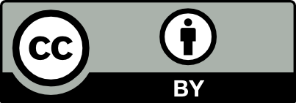 This license allows you to share and adapt the material for any purpose, even commercially.Attribution should be given to © State of New South Wales (Department of Education), 2024.Material in this resource not available under a Creative Commons license:the NSW Department of Education logo, other logos and trademark-protected materialmaterial owned by a third party that has been reproduced with permission. You will need to obtain permission from the third party to reuse its material.Links to third-party material and websitesPlease note that the provided (reading/viewing material/list/links/texts) are a suggestion only and implies no endorsement, by the New South Wales Department of Education, of any author, publisher, or book title. School principals and teachers are best placed to assess the suitability of resources that would complement the curriculum and reflect the needs and interests of their students.If you use the links provided in this document to access a third-party's website, you acknowledge that the terms of use, including licence terms set out on the third-party's website apply to the use which may be made of the materials on that third-party website or where permitted by the Copyright Act 1968 (Cth). The department accepts no responsibility for content on third-party websites.Assessing questionsAdvancing questionsAre based closely on the work that the student has produced.Use what students have produced as a basis for making progress toward the target goal of the lesson.Clarify what the student has done and what the student understands about what they have done.Move students beyond their current thinking by pressing students to extend what they know to a new situation.Give the teacher information about what the student understands.Press students to think about something that they are not currently thinking about.The teacher stays to hear the answer to the question.The teacher walks away, leaving students to figure out how to proceed.Assessing questionsAdvancing questionsWhat have you noticed so far?What would happen if…?What have you explored so far?Do you see a pattern?Can you explain your thinking here?Does that always work?What assumptions are you making?Can you think of a counter example?How did you reach that conclusion?How could you prove that?Why do you think that?Does that make sense?